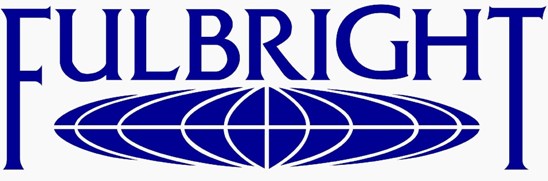 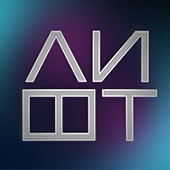 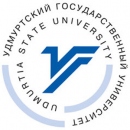 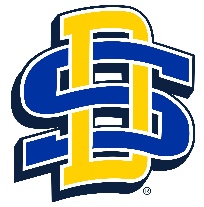 Fulbright Program, RussiaUdmurt State University South Dakota State University, USAThe Center for Municipal Projects “LIFT” hold the webinar (workshop)  “Collaboration between universities and public organizations in regional social projects’ implementations (Russian and American experiences)” June, 29th, 2017, 11:00 amThe Center for Municipal projects “LIFT” 216 Pushkinskaya st. IzhevskAmerican universities have had a considerable experience of collaboration with local communities and civil society for over a hundred years. Russian universities  have also gained a certain  experience of collaboration between universities and academic, public and governmental institutions, in particular, Udmurt Republic academics are engaged into co-research with public organizations, public lecturing and participate in activities of the Udmurt Public Chamber. In the meantime we can still observe some misunderstanding between academics and community representatives, between universities and regional authorities. Governmental departments and NGOs are reluctant to engage researchers to participate in projects of regional development. Such mistrust between universities and communities may be explained by the isolation of research groups and academic communities, by the use of professional academic terminology, by the lack of affiliations with the wider society and complexity of research results’ implementations. That provides a background for discussions, exchange of ideas and sharing of experiences.     Workshop objectives: - Disseminating Russian and American successful experiences of the university collaboration with regional and local communities and public organizations.- Presenting the best practices of academic involvement into social initiatives (experiences of American and Russian researchers, Fulbright alumni).  - Discussing the use of methods designed by American colleagues to help analyze Russian communities and social projects.  Participation:The workshop organizers welcome the participation of professionals and wider public:  Academics, faculty members, researchers, and university students, NGO members, community members, busyness people, social activists, representatives of governmental organizations, regional and local authorities Workshop presentations:- Best practices of collaboration between universities and local communities. - Collaboration between universities and local authorities: challenges and opportunities in solving regional, municipal and local communities’ current problems.  Discussions:- Revising a university role in the modern society as the center of regional development. - Is there an opportunity to set up an effective understanding and good rapport between universities, regional administrations and local communities? - Steps forward: public initiatives to successfully implement social projects. All submissions will be reviewed by Organizing Committee. Requirements:The paper should not exceed 5 pages in the MS Word 97/2000/XP format and may be submitted either in Russian or in English. The title of the paper, full name of the author (authors), academic title, present position and the name of the Organization/University should be written at the beginning of the paper, left justification. Font Style – Times New Roman, size – 11 pf, central justification. The article is preceded by an abstract and keywords (200 – 250 words). Text of the article: font style – Times New Roman, size 11 pf, single space, width justification. Please put the reference to the literature in square brackets [5. P. 15].  Captions and tables should be numbered and titled. Print area: left, right, and bottom margin – 20 mm. head margin – 25 mm.Deadline for submissions: June 1, 2017. Papers should be sent to Marina Makarova to email: collaboration2017@yahoo.com